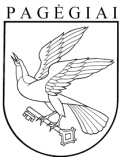 PAGĖGIŲ SAVIVALDYBĖS TARYBAsprendimasDĖL PAGĖGIŲ SAVIVALDYBĖS GYVENAMŲJŲ VIETOVIŲ RIBŲ NUSTATYMO PLANO RENGIMO2020 m. lapkričio 5 d. Nr. T-227PagėgiaiVadovaudamasi Lietuvos Respublikos vietos savivaldos įstatymo 6 straipsnio 1 dalies 19 punktu, 16 straipsnio 2 dalies 13 punktu, 18 straipsnio 1 dalimi, Lietuvos Respublikos teritorijų planavimo įstatymo 21 ir 30 straipsniais, Lietuvos Respublikos žemės įstatymo 33 straipsnio 1 dalies 1 punktu, Pagėgių savivaldybės teritorijos bendruoju planu, patvirtintu Pagėgiai savivaldybės tarybos 2008 m. gruodžio 18 d. sprendimu Nr. T-520 „Pagėgių savivaldybės teritorijos bendrojo plano patvirtinimo“, Pagėgių savivaldybės taryba  n u s p r e n d ž i a:Rengti Pagėgių savivaldybės gyvenamųjų vietovių ribų nustatymo planą. Pavesti administracijos direktoriui rengti Pagėgių savivaldybės gyvenamųjų vietovių ribų nustatymo planą.Sprendimą paskelbti Pagėgių savivaldybės interneto svetainėje  www.pagegiai.lt.Šis sprendimas gali būti skundžiamas Regionų apygardos administracinio teismo Klaipėdos rūmams (Galinio Pylimo g. 9, 91230 Klaipėda) Lietuvos Respublikos administracinių bylų teisenos įstatymo nustatyta tvarka per 1 (vieną) mėnesį nuo sprendimo paskelbimo ar įteikimo suinteresuotam asmeniui dienos.Savivaldybės meras				                 Vaidas Bendaravičius